(Optional) This text will appear in the inbox preview, but not the email body. 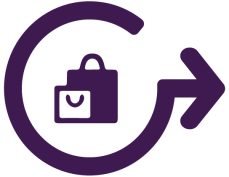 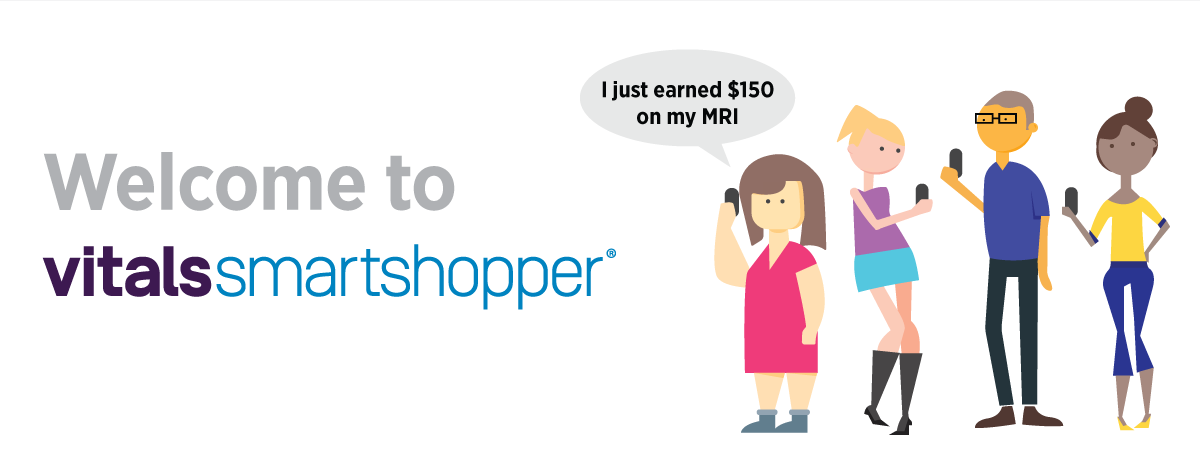 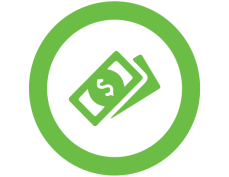 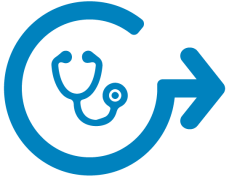 